ГОРОДСКОЙ СОВЕТ ДЕПУТАТОВ  МУНИЦИПАЛЬНОГО ОБРАЗОВАНИЯ «ГОРОД НАЗРАНЬ»РЕШЕНИЕ 	№ 2/8-4                                                                                 от 02 октября 2019 г.Об утверждении структуры Администрации г.НазраньВ соответствии с пунктом 8  статьи 37 Федерального закона от 6 октября 2003 года №131-ФЗ «Об общих принципах организации местного самоуправления в Российской Федерации», письма Администрации г. Назрань от 12.09.2019г. №1612-ОБ по исполнению пункта 7.2. Перечня Поручений №126-П от 09.09.2019г., Городской совет депутатов муниципального образования «Городской округ город Назрань»  решил: 1.Утвердить структуру Администрации г.Назрань (прилагается).2. Решения Городского совета депутатов от 2  декабря . № 4/21-1, от 13 февраля 2014г. №31/110-2, от 30.04.2015 г. № 45/177-2, от 28.02.2018г. №29/119-3, от 27.12.2018 г. №37/156-3 считать утратившими силу.3. Опубликовать (обнародовать) настоящее Решение в средствах массовой информации. 4. Контроль за исполнением настоящего решения возложить на заместителя председателя Городского совета Хамхоева А-Х.И.Председатель Городского совета                                     Ю.Д. Богатырев______________                 ГАо  РЕСПУБЛИКА    ИНГУШЕТИЯ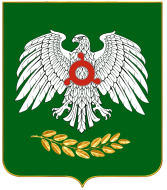     ГIАЛГIАЙ    РЕСПУБЛИКА